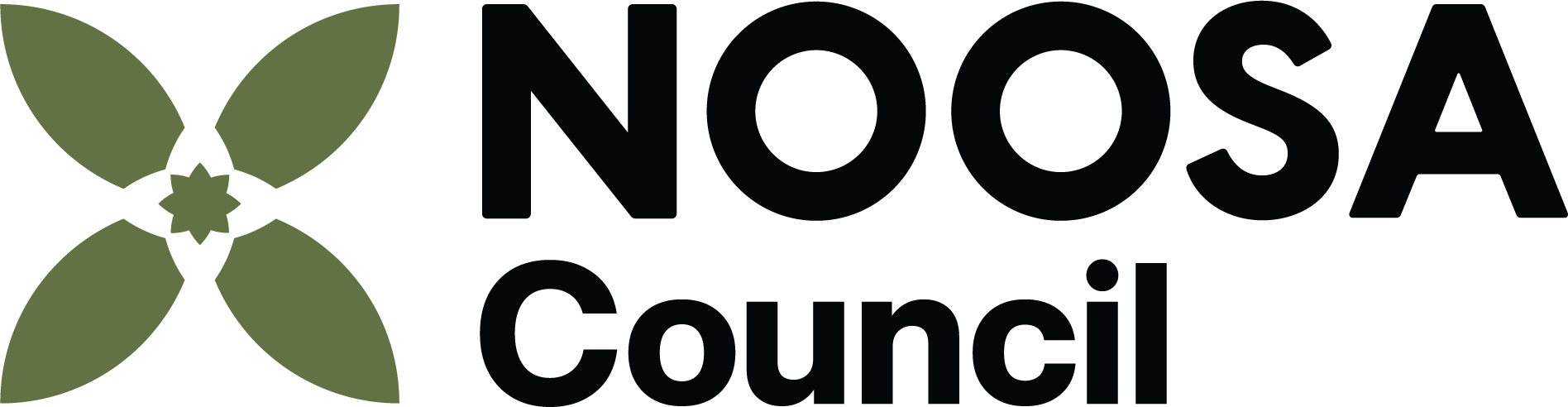 2 Hour / 4 Hour Record Sheet2 Hour / 4 Hour Record Sheet2 Hour / 4 Hour Record Sheet2 Hour / 4 Hour Record Sheet2 Hour / 4 Hour Record Sheet2 Hour / 4 Hour Record Sheet2 Hour / 4 Hour Record Sheet2 Hour / 4 Hour Record SheetFoodDateTime out of refrigeration (above 5°C)Activity (e.g. sandwich prep, display, etc.)Time back in temp control (≤5°C)Total time out2-hr/4-hr action (re-refrigerate/use/discard – see below)Staff initialsTotal 4 HrDiscardTotal 4 HrDiscardTotal 4 HrDiscard